Name_____________________________     AIG	Ecosystems ContractEcosystems & Biomes Web QuestResearch Ecosystems at the website and complete your researchhttp://mbgnet.mobot.orgComplete the activities listed belowScavenger HuntConnecting Concepts OrganizerText Features- Nonfiction Create a PROBE Notebook entry or an ePROBECreate a PROBE notebook entry using guidelines provided.  Be sure to include all the required information on your topic. ORCreate an ePROBE using any form of technology program you feel comfortable with.PowerpointPrezi Presentations:  http://prezi.com/ Zoho Show: www.zoho.com/show/ And many more online presentations found on www.webtools4u2use.wikispaces.com   English Language Arts & LiteracyRI.5.1. Refer to details and examples in a text when explaining what the text says explicitly and when drawing inferences from the text.RI.5.2. Determine the main idea of a text and explain how it is supported by key details; summarize the text.RI.5.3. Explain events, procedures, ideas, or concepts in a historical, scientific, or technical text, including what happened and why, based on specific information in the text.RI.5.9. Integrate information from two texts on the same topic in order to write or speak about the subject knowledgeably.W.5.2. Write informative/explanatory texts to examine a topic and convey ideas and information clearly.W.5.2a. Introduce a topic clearly and group related information in paragraphs and sections; include formatting (e.g., headings), illustrations, and multimedia when useful to aiding comprehension.W.5.2b. Develop the topic with facts, definitions, concrete details, quotations, or other information and examples related to the topic.W.5.2c. Link ideas within categories of information using words and phrases (e.g., another, for example, also, because).W.5.2d. Use precise language and domain-specific vocabulary to inform about or explain the topic.Dates:Completed byApproved by:Sign & DateDates:Completed byAIG SpecialistDates:Completed byStudentDates:Completed byClassroom TeacherPossible points Do I have this?  Use as checklist! Topic within the theme 20 Report written to include your new facts 50 Decorative border around text or on slides 10 Illustrations  are related to topic 10 Cite your sources from your research 10 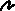 